GULBENES NOVADA DOMES LĒMUMSGulbenē2023.gada 27.aprīlī						Nr. GND/2023/								(protokols Nr.; .p) 	Par dzīvokļa “Kļavkalni”-5, Tirza, Tirzas pagasts, Gulbenes novads, īres līguma termiņa pagarināšanuGulbenes novada pašvaldības dokumentu vadības sistēmā 2023.gada 12.aprīlī ar reģistrācijas numuru GND/5.5/23/812-P reģistrēts [..], 2023.gada 11.aprīļa iesniegums, kurā izteikts lūgums pagarināt dzīvojamās telpas Nr.5, kas atrodas “Kļavkalni”, Tirzā, Tirzas pagastā, Gulbenes novadā, īres līguma darbības termiņu. Dzīvojamo telpu īres likuma 7.pants nosaka, ka dzīvojamās telpas īres līgumu rakstveidā slēdz izīrētājs un īrnieks, savukārt 9.pants nosaka, ka dzīvojamās telpas īres līgumu slēdz uz noteiktu termiņu.Dzīvojamās telpas īres līgums ar iesniedzēju noslēgts uz noteiktu laiku, tas ir, līdz 2023.gada 30.aprīlim.Atbilstoši Gulbenes novada pašvaldības grāmatvedības uzskaites datiem uz iesnieguma izskatīšanas dienu iesniedzējam ir nenokārtotu maksājumu saistības par dzīvojamās telpas īri un apsaimniekošanas maksu 1573,39 EUR, apmērā. 2022.gada 17.martā Gulbenes novada Tirzas pagasta pārvalde ar iesniedzēju noslēdza vienošanos par parāda atmaksu pa daļām (vienošanās Nr. TI/9.5/22/10). Noslēgtā vienošanās tiek pildīta daļēji un parāda atmaksas summa samazinās. Gulbenes novada pašvaldība, pārbaudot pakalpojumu, kas saistīti ar minētās dzīvojamās telpas lietošanu, sniedzēju iesniegto atskaiti par Gulbenes novada pašvaldības dzīvojamo telpu īrnieku maksājumu disciplīnu un stāvokli uz iesnieguma izskatīšanas dienu, konstatē, ka iesniedzējam ir nenokārtotas maksājumu saistības par ūdens un kanalizācijas pakalpojuma sniedzēja SIA “Gulbenes Energo Serviss” sniegto pakalpojumu 177,45 EUR apmērā.  Pašvaldību likuma 4.panta pirmās daļas 10.punkts nosaka, ka viena no pašvaldības autonomajām funkcijām ir sniegt iedzīvotājiem palīdzību mājokļa jautājumu risināšanā, kā arī veicināt dzīvojamā fonda veidošanu, uzturēšanu un modernizēšanu.Ņemot vērā minēto, pamatojoties uz Dzīvojamo telpu īres likuma 7. pantu un 9. pantu, Pašvaldību likuma 4.panta pirmās daļas 10.punktu un Sociālo un veselības jautājumu komitejas ieteikumu, atklāti balsojot: PAR – __; PRET – __; ATTURAS – __, Gulbenes novada dome NOLEMJ:1. PAGARINĀT dzīvojamās telpas Nr.5, kas atrodas “Kļavkalni”, Tirzā, Tirzas pagastā, Gulbenes novadā, īres līguma darbības termiņu, īres līgumu ar [..], uz laiku līdz 2023.gada 31.jūlijam.  2. NOTEIKT [..]viena mēneša termiņu vienošanās par dzīvojamās telpas īres līguma darbības termiņa pagarināšanu noslēgšanai.3. NOTEIKT, ka šis lēmums zaudē spēku, ja [..]līdz 2023.gada 31.maijam nav pārjaunojis dzīvojamās telpas īres līgumu. 4. UZDOT Gulbenes novada Tirzas pagasta pārvaldei, reģistrācijas Nr. 40900015573, juridiskā adrese: “Biedrības nams”, Tirza, Tirzas pagasts, Gulbenes novads, LV-4424, sagatavot un noslēgt vienošanos par dzīvojamās telpas īres līguma darbības termiņa pagarināšanu.5. Lēmuma izrakstu nosūtīt:5.1. [..], “Kļavkalni”-5, Tirza, Tirzas pagasts, Gulbenes novads, LV-4424;5.2. Gulbenes novada Tirzas pagasta pārvaldei, juridiskā adrese: “Biedrības nams”, Tirza, Tirzas pagasts, Gulbenes novads, LV-4424.Gulbenes novada domes priekšsēdētājs			                                A.CaunītisSagatavoja: Baiba Zvirbule 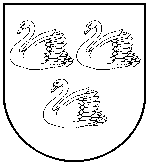 GULBENES NOVADA PAŠVALDĪBAReģ.Nr.90009116327Ābeļu iela 2, Gulbene, Gulbenes nov., LV-4401Tālrunis 64497710, mob.26595362, e-pasts; dome@gulbene.lv, www.gulbene.lv